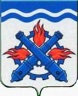 РОССИЙСКАЯ ФЕДЕРАЦИЯДУМА ГОРОДСКОГО ОКРУГА ВЕРХНЯЯ ТУРАШЕСТОЙ СОЗЫВШестидесятое заседание РЕШЕНИЕ №  95	17 ноября 2022 года г. Верхняя Тура О внесении изменений в прогнозный план приватизации муниципального имущества Городского округа Верхняя Тура на 2022 год, утвержденный Решением Думы Городского округа Верхняя Тура от 17.02.2022 № 9В соответствии с Гражданским кодексом Российской Федерации, Федеральными законами от 21 декабря 2001 года № 178-ФЗ «О приватизации государственного и муниципального имущества», от 06 октября 2003 года           № 131-ФЗ «Об общих принципах организации местного самоуправления в Российской Федерации», от 26 июля 2006 года № 135-ФЗ «О защите конкуренции» и от 22 июля 2008 года № 159-ФЗ «Об особенностях отчуждения недвижимого имущества, находящегося в государственной собственности субъектов Российской Федерации или в муниципальной собственности и арендуемого субъектами малого и среднего предпринимательства, и о внесении изменений в отдельные законодательные акты Российской Федерации», Положением о приватизации муниципального имущества Городского округа Верхняя Тура, утвержденного Решением Думы Городского округа Верхняя Тура от 24.12.2020 № 81, руководствуясь Уставом Городского округа Верхняя Тура,ДУМА ГОРОДСКОГО ОКРУГА ВЕРХНЯЯ ТУРА РЕШИЛА:1. Внести в прогнозный план приватизации муниципального имущества Городского округа Верхняя Тура на 2022 год, утвержденный Решением Думы Городского округа Верхняя Тура от 17.02.2022 года № 9              (с изменениями от 19.05.2022 года № 42, от 18.08.2022 года № 74), следующие изменения: дополнить прогнозный план приватизации муниципального имущества Городского округа Верхняя Тура на 2022 год строкой № 5 следующего содержания: 2. Опубликовать настоящее решение в муниципальном вестнике «Администрация Городского округа Верхняя Тура» и разместить на официальном сайте Городского округа Верхняя Тура.3. Настоящее Решение вступает в силу после его официального опубликования.4. Контроль исполнения настоящего решения возложить на постоянную депутатскую комиссию  по экономической политике и муниципальной собственности (председатель Орлов М.О.).№ п/пНаименование объектаГод выпускаИнвентарный номерЦена по результатам оценки (руб.)5.автомобиль CHEVROLET EPICA(VIN) XUULF69KJB0006772012110135000037439 500,00Заместитель председателя ДумыГородского округа Верхняя Тура_______________ А.Ю. КирьяновГлава Городского округаВерхняя Тура______________ И.С. Веснин